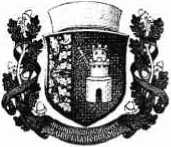 САНКТ-ПЕТЕРБУРГМУНИЦИПАЛЬНОЕ ОБРАЗОВАНИЕ
МУНИЦИПАЛЬНЫЙ ОКРУГ
СВЕТЛАНОВСКОЕАДМИНИСТРАЦИЯРАСПОРЯЖЕНИЕ01.03.2017  г.                                                                                                  № 8-нОб отмене распоряженийГлавы Администрации МО Светлановское 
по протестам прокурораНа основании протестов Прокурора Выборгского района от 06.02.2017 № 03-03/2017 на распоряжения Главы Администрации МО Светлановское, руководствуясь статьей 48 Федерального закона от 06.10.2003 № 131-ФЗ «Об общих принципах организации                    местного самоуправления в Российской Федерации», статьей 43 Устава Муниципального образования Светлановское,Отменить:Распоряжение Главы Администрации МО Светлановское от 15.10.2013 № 684 «Об утверждении Порядка составления бюджетной отчетности»;Распоряжение Главы Администрации МО Светлановское от 31.12.2013 № 972 «Об утверждении Порядка исполнения бюджета по расходам и источникам финансирования дефицита бюджета в текущем финансовом году».Главному бухгалтеру Захаровой И.В. обеспечить в соответствии с требованиями бюджетного законодательства подготовку проектов муниципальных правовых       актов, регулирующих порядок составления бюджетной отчетности и исполнения бюджета по расходам и источникам финансирования дефицита бюджета.Контроль исполнения настоящего распоряжения оставляю за собой.Настоящее распоряжение вступает в силу в соответствии с действующим законодательством РФ.Глава АдминистрацииС.П. Генералов